一、填空1、500立方分米＝（    ）立方米      2升＝（     ）立方分米2、如果自然数A是B的6倍，则A与B的最小公倍数是（   ），最大公约数是（  ）。3、分数单位是的最大真分数是（     ），最小假分数是（     ）。4、0.8里面有8个（     ）分之一。5、把两个棱长是5厘米的正方体粘合成一个长方体，这个长方体的表面积是（    ），体积是（       ）。6、在括号里填上一个合适的分数，＞（        ）＞。7、（    ）个是。  ==(  )÷68、把7米长的绳子平均分成8段，每段长（  ）米，占全长的（    ）。9、有一根长方体木料体积是540立方分米，它的截面面积是20平方分米，这根木料的长应是（     ）。10、从0、2、3、5、7这五个数中，选出四个数组成一个同时能被2、3、5整除的最小的四位数是（        ）。11、在下列题的○里填上“＞”、“＜”或“＝”。    （1） ○      （2） ○ 2      （3） ○ 1二、选择1、a3表示（      ）。A、a×3               B、a×a×a              C、3a2、下面图形不是正方体展开图的是（       ）。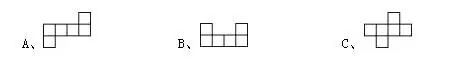 3、如果分子加上2a，要使分数的大小不变，分母应该是（          ）A、2a＋b            B、2ab               C、3b4、把一张长方形纸的纸片对折4次，每份是这张纸的（         ）。A、                B、                 C、5、是最大的真分数，那么a的值是（        ）A、11               B、1                 C、10三、判断1、两个不同的质数一定是互质数。                                  （       ）2、异分母分数不能直接相加减，是因为它们的计数单位不同。          （       ）3、一个数的约数一定比它的倍数小。                                （       ）4、任何一个非0自然数的约数至少有两个。                          （       ）5、因为的分母含有2、5以外的质因数，所以不能化成有限小数。 （      ）四、计算1、直接写出得数。+  =       1 - =      - =       0.9×100=      + =0.64÷16=      10-9.12=     0.7÷3.5=     0.8×125=      + =2、选择合理的方法进行计算。(1)3 - - -       (2) 7.8×1.17－7.8×0.17    (3) 10－ -  (4) + - + )    (5) 0.25+ + +       (6) ＋ + 3、解方程。(1) x + =           (2) - x=           (3)  4x - =2- 4、列式计算。（1）从里面减去与的和。差是多少？（2）一个数加上的和比3少，这个数是多少？五、应用题1、五年一班有学生48人，其中有女生28人，男生占全班总人数的几分之几？2、一根绳子，第一次截去 米，第二次截去 米，还剩 。这根绳子长多少米？3、五年三班一次数学测试成绩如下：第一小队9人，共得810分；第二小队10人，平均分89.5分；第三小队10人共922分；第四小队9人共774分，全班的总平均分是多少？再算算哪个组的平均分高一些？4、把棱长30厘米的正方体钢坯，锻造成宽15厘米，高为9厘米的长方体钢条，它的长是多少厘米？5、做一个无盖的长方体的水箱，水箱的长和宽都是5分米，高是4分米。做这个水箱至少需要多少平方米铁皮？最多盛水多少立方米？6、有一筐苹果，无论是平均分给8个人，还是平均分给18人，结果都剩下3个，这筐苹果至少有多少个？